САРАТОВСКАЯ ГОРОДСКАЯ ДУМАРЕШЕНИЕ27.08.2021 № 92-765г. СаратовО внесении изменений в решение Саратовской городской Думы от 29.05.2014  № 36-411 «О Положении о системе оплаты труда и стимулирования работников муниципальных учреждений в сфере благоустройства 
и дорожной деятельности»В соответствии со статьей 144 Трудового кодекса Российской Федерации, статьей 24 Устава муниципального образования «Город Саратов»Саратовская городская ДумаРЕШИЛА:1. Внести в решение Саратовской городской Думы от 29.05.2014 
№ 36-411 «О Положении о системе оплаты труда и стимулирования работников муниципальных учреждений в сфере благоустройства 
и дорожной деятельности» (с изменениями от 26.09.2014 № 39-441, 20.07.2017 № 19-157, 25.07.2019 № 54-408, 24.12.2019 № 60-472) следующие изменения:1.1. В наименовании и пункте 1 решения слова «в сфере благоустройства и дорожной деятельности» заменить словами «в сфере благоустройства, пассажирских перевозок и дорожной деятельности».1.2. В Приложении к решению:1.2.1. В наименовании Приложения и пункте 1.1 слова «в сфере благоустройства и дорожной деятельности» заменить словами  «в сфере благоустройства, пассажирских перевозок и дорожной деятельности»1.2.2. Пункт 1.2 изложить в следующей редакции:«1.2. Настоящее Положение устанавливает общие требования к системе оплаты труда работников муниципальных учреждений в сфере благоустройства, пассажирских перевозок и дорожной деятельности: муниципального бюджетного учреждения «Служба благоустройства города», муниципального бюджетного учреждения «Дорстрой», муниципального бюджетного учреждения «Спецавтохозяйство по уборке города», муниципального казенного учреждения «Дирекция  транспорта и дорожной деятельности» (далее - Учреждение), определяет порядок и условия выплат компенсационного и стимулирующего характера.».1.2.3. Пункт 1.3 изложить в следующей редакции:«1.3. Оплата труда работников Учреждения осуществляется:- в муниципальном бюджетном учреждении – за счет средств субсидии на выполнение муниципального задания, средств от приносящей доход деятельности в пределах фонда оплаты труда, предусмотренного 
в утвержденном плане финансово-хозяйственной деятельности;- в муниципальном казенном учреждении – в пределах выделенных бюджетных ассигнований на основании бюджетной сметы.».2. Настоящее решение вступает в силу со дня его официального опубликования.Исполняющий полномочияпредседателяСаратовской городской Думы                                                А.А. СеребряковГлава муниципального образования «Город Саратов»                                                          М.А. Исаев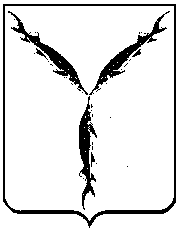 